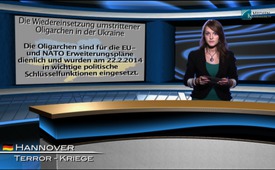 Назначение спорных олигархов в Украине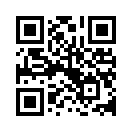 В 90-е годы олигархи появились в республиках бывшего Советского Союза, преимущественно в России и в Украине. Это были предприниматели с тесными связями, которые начали почти с нуля и за короткие сроки стали чрезвычайно богатыми, в основном за счёт коррупции и активной деятельности на чёрном рынке.Добрый вечер, уважаемые зрители! 
В 90-е годы олигархи появились в республиках бывшего Советского Союза, преимущественно в России и в Украине. Это были предприниматели с тесными связями, которые начали почти с нуля и за короткие сроки стали чрезвычайно богатыми, в основном за счёт коррупции и активной деятельности на чёрном рынке.Что и означает слово «олигарх» - «один из немногих правителей» страны. В Украине олигархам принадлежат крупнейшие банки; они контролируют пищевую и сырьевую отрасли; им принадлежат крупнейшие информационные агентства и СМИ, с помощью которых они формируют общественное мнение; и они влияют на политические процессы в стране. Протестное движение на Майдане было изначально направлено против олигархов, ответственных за социальную напряженность, порождённую нищетой. Поэтому до недавнего времени в Украине (да и во всём мире) все были твёрдо убеждены, что олигархи и есть проблема Украины. Но так как они выгодны для осуществления планов расширения ЕС и НАТО, то после снятия Януковича 22.02.2014 их назначили на должности с важнейшими ключевыми политическими функциями, которые они до сих пор и занимают...Независимые СМИ об этом бы не промолчали.от vg.Источники:https://de.wikipedia.org/wiki/Oligarch
http://principiis-obsta.blogspot.ch/2014/03/die-restauration-der-oligarchen-in-der.html
http://hinter-derfichte.blogspot.de/2014/05/ukraine-wahlen-in-stupidistan.htmlМожет быть вас тоже интересует:---Kla.TV – Другие новости ... свободные – независимые – без цензуры ...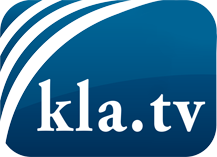 О чем СМИ не должны молчать ...Мало слышанное от народа, для народа...регулярные новости на www.kla.tv/ruОставайтесь с нами!Бесплатную рассылку новостей по электронной почте
Вы можете получить по ссылке www.kla.tv/abo-ruИнструкция по безопасности:Несогласные голоса, к сожалению, все снова подвергаются цензуре и подавлению. До тех пор, пока мы не будем сообщать в соответствии с интересами и идеологией системной прессы, мы всегда должны ожидать, что будут искать предлоги, чтобы заблокировать или навредить Kla.TV.Поэтому объединитесь сегодня в сеть независимо от интернета!
Нажмите здесь: www.kla.tv/vernetzung&lang=ruЛицензия:    Creative Commons License с указанием названия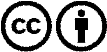 Распространение и переработка желательно с указанием названия! При этом материал не может быть представлен вне контекста. Учреждения, финансируемые за счет государственных средств, не могут пользоваться ими без консультации. Нарушения могут преследоваться по закону.